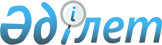 Шыңғырлау аудандық мәслихатының 2020 жылғы 23 желтоқсандағы №64-1 "2021-2023 жылдарға арналған аудандық бюджет туралы" шешіміне өзгерістер енгізу туралыБатыс Қазақстан облысы Шыңғырлау аудандық мәслихатының 2021 жылғы 3 қарашадағы № 12-1 шешімі. Қазақстан Республикасының Әділет министрлігінде 2021 жылғы 19 қарашада № 25243 болып тіркелді
      Шыңғырлау аудандық мәслихат ШЕШТІ:
      1. Шыңғырлау аудандық мәслихатының "2021-2023 жылдарға арналған аудандық бюджет туралы" 2020 жылғы 23 желтоқсандағы №64-1 (нормативтік құқықтық актілерді мемлекеттік тіркеу тізілімінде №6595 болып тіркелген) шешіміне мынадай өзгерістер енгізілсін:
      1-тармақ жаңа редакцияда жазылсын:
      "1. 2021-2023 жылдарға арналған аудандық бюджет 1, 2 және 3-қосымшаларға сәйкес, соның ішінде 2021 жылға мынадай көлемдерде бекітілсін:
      1) кірістер – 4 848 168 мың теңге:
      салықтық түсімдер – 421 367 мың теңге;
      салықтық емес түсімдер – 13 620 мың теңге;
      негізгі капиталды сатудан түсетін түсімдер – 12 286 мың теңге;
      трансферттер түсімі – 4 400 895 мың теңге;
      2) шығындар – 5 044 542 мың теңге;
      3) таза бюджеттік кредиттеу – 42 241 мың теңге:
      бюджеттік кредиттер – 92 225 мың теңге;
      бюджеттік кредиттерді өтеу – 49 984 мың теңге;
      4) қаржы активтерімен операциялар бойынша сальдо – 0 теңге:
      қаржы активтерін сатып алу – 0 теңге;
      мемлекеттің қаржы активтерін сатудан түсетін түсімдер – 0 теңге;
      5) бюджет тапшылығы (профициті) – -238 615 мың теңге;
      6) бюджет тапшылығын қаржыландыру (профицитін пайдалану) – 238 615 мың теңге:
      қарыздар түсімі – 174 617 мың теңге;
      қарыздарды өтеу – 43 677 мың теңге;
      бюджет қаражатын пайдаланылатын қалдықтары – 107 675 мың теңге.";
      4-тармақ жаңа редакцияда жазылсын:
      "4. Аудандық бюджетте 2021 жылға арналған республикалық бюджеттен берілетін нысаналы трансферттердің және кредиттердің жалпы сомасы 345 512 мың теңге ескерілсін: 
      мемлекеттік мәдениет ұйымдарының басқарушы және негізгі персоналына ерекше еңбек жағдайлары үшін лауазымдык айлықақысына қосымша ақылар белгілеуге – 39 693 мың теңге;
      кепілдендірілген әлеуметтік пакетке – 3 066 мың теңге;
      жастар практикасына – 30 628 мың теңге;
      жалақыны ішінара субсидиялауға – 5 688 мың теңге;
      мемлекеттік атаулы әлеуметтік көмек төлеуге – 11 257 мың теңге;
      ымдау тілі маманының қызметтерін көрсетуіне – 1 339 мың теңге;
      NEET санатындағы жастарға, аз қамтылған көпбалалы отбасы мүшелері, аз қамтылған еңбекке қабілетті мүгедектерге жаңа бизнес-идеяларды жүзеге асыру үшін мемлекеттік гранттар беруге – 35 004 мың теңге;
      мүгедектерді міндетті гигиеналық құралдармен қамтамасыз ету нормаларын ұлғайтуға – 3 602 мың теңге;
      техникалық көмекшi құралдар тiзбесiн кеңейтуге – 1 620 мың теңге;
      есту қабілетібұзылған мүгедектерді жұмысқа орналастыру үшін арнайы жұмыс орындарын құруға жұмыс берушінің шығындарын субсидиялауға – 454 мың теңге;
      қоғамдық жұмысқа – 45 863 мың теңге;
      мемлекеттік халықты әлеуметтік қорғау ұйымдарында арнаулы әлеуметтік қызмет көрсететін жұмыскерлердің жалақысына қосымша ақылар белгілеуге – 10 215 мың теңге;
      санаторийлы-курорттық емдеуге – 840 мың теңге;
      тифлотехникалық құралдарға – 1 178 мың теңге;
      сурдотехникалық құралдарға – 116 мың теңге;
      Шыңғырлау ауданы Ащысай ауылына кіреберіс жолды күрделі жөндеуге – 62 724 мың теңге;
      мамандарды әлеуметтік қолдау шараларын іске асыруға берілетін бюджеттік кредиттер – 92 225 мың теңге.";
      6-тармақ жаңа редакцияда жазылсын:
      "6. Аудандық бюджетте 2021 жылға арналған облыстық бюджеттен берілетін нысаналы трансферттердің және кредиттердің жалпы сомасы 294 803 мың теңге ескерілсін:
      еңбек нарығында сұранысқа ие біліктіліктер мен дағдылар бойынша жұмысшы кадрларды қысқа мерзімді кәсіптік оқытуға – 3 025 мың теңге;
      жаңа бизнес идеяларды жүзеге асыруға берілетін мемлекеттік гранттар – 12 835 мың теңге;
      "Ұрпақтар келісімшарты" жобасына – 175 мың теңге;
      "Шыңғырлау-Ақшат-Сегізсай" аудандық маңызы бар автомобиль жолын ағымдағы жөндеуге – 16 243 мың теңге;
      Шыңғырлау ауданы Ардақ ауылы - Ақтау ауылы аудандық маңызы бар автомобиль жолын орташа жөндеуге – 32 230 мың теңге;
      әлеуметтік көмек ретінде тұрғын үй сертификаттарын беруге – 1 500 мың теңге;
      санаторийлы-курорттық емдеуге – 659 мың теңге;
      арнайы қозғалыс құралдарға (кресло-арбалар) – 234 мың теңге;
      сурдотехникалық құралдарға – 116 мың теңге;
      "Алғашқы жұмыс орны" жобасына – 934 мың теңге;
      аутизммен ауыратын балаларға арналған АВА-терапиясының негіздеріне оқытуға– 58 мың теңге;
      2021 жылға арналған факторлық-баллдық шкалаға негізделген мемлекеттік қызметкерлер еңбек ақы төлеудің жаңа жүйесіне арналған шығыстарға – 102 744 мың теңге;
      Шыңғырлау ауданы Қызылкөл ауылына су беру үшін кешенді блок модулін орнатуға – 0 теңге;
      Шыңғырлау ауданының Шоктыбай ауылында су құбырының құрылысына – 41 658 мың теңге;
      Шыңғырлау ауданы Тасмола ауылында ауылдық мәдениет үйінің құрылысы – 40 000 мың теңге;
      Шыңғырлау ауданы Ащысай ауылы Ащысай орта жалпы білім беретін мектеп-балабақшасына қазандық құрылысына – 42 392 мың теңге."; 
      көрсетілген шешімнің 1-қосымшасы осы шешімінің қосымшасына сәйкес жаңа редакцияда жазылсын.
      2. Осы шешім 2021 жылдың 1 қаңтарынан бастап қолданысқа енгізіледі. 2021 жылға арналған аудандық бюджеті
					© 2012. Қазақстан Республикасы Әділет министрлігінің «Қазақстан Республикасының Заңнама және құқықтық ақпарат институты» ШЖҚ РМК
				
      Мәслихат хатшысы

С. Казиев
Шешіміне қосымшаШыңғырлау аудандық 
мәслихатының 2020 жылғы 
23 желтоқсандағы № 64-1 
шешіміне 1- қосымша
Санаты
Санаты
Санаты
Санаты
Санаты
Сомасы, мың теңге
Сыныбы
Сыныбы
Сыныбы
Сыныбы
Сомасы, мың теңге
Кіші сыныбы
Кіші сыныбы
Кіші сыныбы
Сомасы, мың теңге
Ерекшелігі
Ерекшелігі
Сомасы, мың теңге
Атауы
Сомасы, мың теңге
1) Кірістер
 4 848 168
1
Салықтық түсімдер
421 367
01
Табыс салығы
190 361
1
Корпоративтіқ табыс салығы
1 815
2
Жеке табыс салығы
188 546
03
Әлеуметтiк салық
193 245
1
Әлеуметтік салық
193 245
04
Меншiкке салынатын салықтар
30 261
1
Мүлiкке салынатын салықтар
29 993
5
Бірыңғай жер салығы
268
05
Тауарларға, жұмыстарға және қызметтерге салынатын iшкi салықтар
6 300
2
Акциздер
500
3
Табиғи және басқа да ресурстарды пайдаланғаны үшiн түсетiн түсiмдер
3 813
4
Кәсiпкерлiк және кәсiби қызметтi жүргiзгенi үшiн алынатын алымдар
1 987
08
Заңдық маңызы бар әрекеттерді жасағаны және (немесе) оған уәкілеттігі бар мемлекеттік органдар немесе лауазымды адамдар құжаттар бергені үшін алынатын міндетті төлемдер
1 200
1
Мемлекеттік баж
1 200
2
Салықтық емес түсiмдер
13 620
01
Мемлекеттік меншіктен түсетін кірістер
12 120
5
Мемлекет меншігіндегі мүлікті жалға беруден түсетін кірістер
12 000
7
Мемлекеттік бюджеттен берілген кредиттер бойынша сыйақылар
120
06
Басқа да салықтық емес түсiмдер
1 500
1
Басқа да салықтық емес түсiмдер
1 500
3
Негізгі капиталды сатудан түсетін түсімдер
12 286
01
Мемлекеттік мекемелерге бекітілген мемлекеттік мүлікті сату
7 400
1
Мемлекеттік мекемелерге бекітілген мемлекеттік мүлікті сату
7 400
03
Жердi және материалдық емес активтердi сату
4 886
1
Жерді сату
3 206
2
Материалдық емес активтерді сату
1 680
4
Трансферттердің түсімдері
4 400 895
02
Мемлекеттік басқарудың жоғары тұрған органдарынан түсетін трансферттер
4 400 895
2
Облыстық бюджеттен түсетiн трансферттер
4 400 895
Функционалдық топ
Функционалдық топ
Функционалдық топ
Функционалдық топ
Функционалдық топ
Сомасы, мың теңге
Кіші функция
Кіші функция
Кіші функция
Кіші функция
Сомасы, мың теңге
Бюджеттік бағдарламалардың әкімшісі
Бюджеттік бағдарламалардың әкімшісі
Бюджеттік бағдарламалардың әкімшісі
Сомасы, мың теңге
Бағдарлама
Бағдарлама
Сомасы, мың теңге
Атауы
Сомасы, мың теңге
2) Шығындар
 5 044 542
01
Жалпы сипаттағы мемлекеттiк қызметтер 
383 434
1
Мемлекеттiк басқарудың жалпы функцияларын орындайтын өкiлдi, атқарушы және басқа органдар
179 999
112
Аудан (облыстық маңызы бар қала) мәслихатының аппараты
35 266
001
Аудан (облыстық маңызы бар қала) мәслихатының қызметін қамтамасыз ету жөніндегі қызметтер
35 266
122
Аудан (облыстық маңызы бар қала) әкімінің аппараты
144 733
001
Аудан (облыстық маңызы бар қала) әкімінің қызметін қамтамасыз ету жөніндегі қызметтер
144 733
2
Қаржылық қызмет
706
459
Ауданның (облыстық маңызы бар қаланың) экономика және қаржы бөлімі
706
003
Салық салу мақсатында мүлікті бағалауды жүргізу
496
010
Жекешелендіру, коммуналдық меншікті басқару, жекешелендіруден кейінгі қызмет және осыған байланысты дауларды реттеу 
210
9
Жалпы сипаттағы өзге де мемлекеттiк қызметтер
202 729
454
Ауданның (облыстық маңызы бар қаланың) кәсіпкерлік және ауыл шаруашылығы бөлімі
40 474
001
Жергілікті деңгейде кәсіпкерлікті және ауыл шаруашылығын дамыту саласындағы мемлекеттік саясатты іске асыру жөніндегі қызметтер
40 474
458
Ауданның (облыстық маңызы бар қаланың) тұрғын үй-коммуналдық шаруашылығы, жолаушылар көлігі және автомобиль жолдары бөлімі
76 203
001
Жергілікті деңгейде тұрғын үй-коммуналдық шаруашылығы, жолаушылар көлігі және автомобиль жолдары саласындағы мемлекеттік саясатты іске асыру жөніндегі қызметтер
38 836
013
Мемлекеттік органның күрделі шығыстары
516
113
Төменгі тұрған бюджеттерге берілетін нысаналы ағымдағы трансферттер
36 851
459
Ауданның (облыстық маңызы бар қаланың) экономика және қаржы бөлімі
86 052
001
Ауданның (облыстық маңызы бар қаланың) экономикалық саясаттын қалыптастыру мен дамыту, мемлекеттік жоспарлау, бюджеттік атқару және коммуналдық меншігін басқару саласындағы мемлекеттік саясатты іске асыру жөніндегі қызметтер
48 418
113
Төменгі тұрған бюджеттерге берілетін нысаналы ағымдағы трансферттер
37 634
02
Қорғаныс
19 549
1
Әскери мұқтаждар
5 272
122
Аудан (облыстық маңызы бар қала) әкімінің аппараты
5 272
005
Жалпыға бірдей әскери міндетті атқару шеңберіндегі іс-шаралар
5 272
2
Төтенше жағдайлар жөнiндегi жұмыстарды ұйымдастыру
14 277
122
Аудан (облыстық маңызы бар қала) әкімінің аппараты
14 277
006
Аудан (облыстық маңызы бар қала) ауқымындағы төтенше жағдайлардың алдын алу және оларды жою
4 201
007
Аудандық (қалалық) ауқымдағы дала өрттерінің, сондай-ақ мемлекеттік өртке қарсы қызмет органдары құрылмаған елдi мекендерде өрттердің алдын алу және оларды сөндіру жөніндегі іс-шаралар
10 076
03
Қоғамдық тәртіп, қауіпсіздік, құқықтық, сот, қылмыстық-атқару қызметі
980
9
Қоғамдық тәртіп және қауіпсіздік саласындағы басқа да қызметтер
980
458
Ауданның (облыстық маңызы бар қаланың) тұрғын үй-коммуналдық шаруашылығы, жолаушылар көлігі және автомобиль жолдары бөлімі
980
021
Елдi мекендерде жол қозғалысы қауiпсiздiгін қамтамасыз ету
980
06
Әлеуметтiк көмек және әлеуметтiк қамсыздандыру
334 028
1
Әлеуметтiк қамсыздандыру
14 323
451
Ауданның (облыстық маңызы бар қаланың) жұмыспен қамту және әлеуметтік бағдарламалар бөлімі
14 323
005
Мемлекеттік атаулы әлеуметтік көмек
14 323
2
Әлеуметтiк көмек
274 299
451
Ауданның (облыстық маңызы бар қаланың) жұмыспен қамту және әлеуметтік бағдарламалар бөлімі
274 299
002
Жұмыспен қамту бағдарламасы
134 606
006
Тұрғын үйге көмек көрсету
9 710
007
Жергілікті өкілетті органдардың шешімі бойынша мұқтаж азаматтардың жекелеген топтарына әлеуметтік көмек
21 742
010
Үйден тәрбиеленіп оқытылатын мүгедек балаларды материалдық қамтамасыз ету
377
014
Мұқтаж азаматтарға үйде әлеуметтiк көмек көрсету
48 544
017
Оңалтудың жеке бағдарламасына сәйкес мұқтаж мүгедектерді протездік-ортопедиялық көмек, сурдотехникалық құралдар, тифлотехникалық құралдар, санаторий-курорттық емделу, міндетті гигиеналық құралдармен қамтамасыз ету, арнаулы жүріп-тұру құралдары, қозғалуға қиындығы бар бірінші топтағы мүгедектерге жеке көмекшінің және есту бойынша мүгедектерге қолмен көрсететін тіл маманының қызметтері мен қамтамасыз ету
17 832
023
Жұмыспен қамту орталықтарының қызметін қамтамасыз ету
41 488
9
Әлеуметтiк көмек және әлеуметтік қамтамасыз ету салаларындағы өзге де қызметтер
45 406
451
Ауданның (облыстық маңызы бар қаланың) жұмыспен қамту және әлеуметтік бағдарламалар бөлімі
43 906
001
Жергілікті деңгейде халық үшін әлеуметтік бағдарламаларды жұмыспен қамтуды қамтамасыз етуді іске асыру саласындағы мемлекеттік саясатты іске асыру жөніндегі қызметтер 
39 675
011
Жәрдемақыларды және басқа да әлеуметтік төлемдерді есептеу, төлеу мен жеткізу бойынша қызметтерге ақы төлеу
1 022
050
Қазақстан Республикасында мүгедектердің құқықтарын қамтамасыз етуге және өмір сүру сапасын жақсарту
1 620
054
Үкіметтік емес ұйымдарда мемлекеттік әлеуметтік тапсырысты орналастыру
1 589
458
Ауданның (облыстық маңызы бар қаланың) тұрғын үй-коммуналдық шаруашылығы, жолаушылар көлігі және автомобиль жолдары бөлімі
1 500
094
Әлеуметтік көмек ретінде тұрғын үй сертификаттарын беру
1 500
07
Тұрғын үй-коммуналдық шаруашылық
667 789
1
Тұрғын үй шаруашылығы
341 394
458
Ауданның (облыстық маңызы бар қаланың) тұрғын үй-коммуналдық шаруашылығы, жолаушылар көлігі және автомобиль жолдары бөлімі
19 212
003
Мемлекеттік тұрғын үй қорын сақтауды ұйымдастыру
9 498
004
Азаматтардың жекелеген санаттарын тұрғын үймен қамтамасыз ету
0
033
Инженерлік-коммуникациялық инфрақұрылымды жобалау, дамыту және (немесе) жайластыру
9 714
466
Ауданның (облыстық маңызы бар қаланың) сәулет, қала құрылысы және құрылыс бөлімі
322 182
003
Коммуналдық тұрғын үй қорының тұрғын үйін жобалау және (немесе) салу, реконструкциялау 
322 182
004
Инженерлік-коммуникациялық инфрақұрылымды жобалау, дамыту және (немесе) жайластыру
0
2
Коммуналдық шаруашылық
284 327
458
Ауданның (облыстық маңызы бар қаланың) тұрғын үй-коммуналдық шаруашылығы, жолаушылар көлігі және автомобиль жолдары бөлімі
14 795
012
Сумен жабдықтау және су бұру жүйесінің жұмыс істеуі
14 795
466
Ауданның (облыстық маңызы бар қаланың) сәулет, қала құрылысы және құрылыс бөлімі
269 532
005
Коммуналдық шаруашылығын дамыту
42 392
058
Елді мекендердегі сумен жабдықтау және су бұру жүйелерін дамыту
227 140
3
Елді - мекендерді көркейту
42 068
458
Ауданның (облыстық маңызы бар қаланың) тұрғын үй-коммуналдық шаруашылығы, жолаушылар көлігі және автомобиль жолдары бөлімі
42 068
015
Елді мекендердегі көшелерді жарықтандыру
31 109
016
Елді мекендердің санитариясын қамтамасыз ету
1 968
018
Елді мекендерді абаттандыру және көгалдандыру
8 991
08
Мәдениет, спорт, туризм және ақпараттық кеңістiк
694 892
1
Мәдениет саласындағы қызмет
232 601
457
Ауданның (облыстық маңызы бар қаланың) мәдениет, тілдерді дамыту, дене шынықтыру және спорт бөлімі
192 601
003
Мәдени- демалыс жұмысын қолдау
192 601
466
Ауданның (облыстық маңызы бар қаланың) сәулет, қала құрылысы және құрылыс бөлімі
40 000
011
Мәдениет объектілерін дамыту
40 000
2
Cпорт
139 630
457
Ауданның (облыстық маңызы бар қаланың) мәдениет, тілдерді дамыту, дене шынықтыру және спорт бөлімі
78 630
008
Ұлттық және бұқаралық спорт түрлерін дамыту
74 520
009
Аудандық (облыстық маңызы бар қалалық) деңгейде спорттық жарыстар өткізу
935
010
Әртүрлi спорт түрлерi бойынша аудан (облыстық маңызы бар қала) құрама командаларының мүшелерiн дайындау және олардың облыстық спорт жарыстарына қатысуы
3 175
466
Ауданның (облыстық маңызы бар қаланың) сәулет, қала құрылысы және құрылыс бөлімі
61 000
008
Cпорт объектілерін дамыту
61 000
3
Ақпараттық кеңiстiк
140 214
456
Ауданның (облыстық маңызы бар қаланың) ішкі саясат бөлімі
15 839
002
Мемлекеттік ақпараттық саясат жүргізу жөніндегі қызметтер
15 839
457
Ауданның (облыстық маңызы бар қаланың) мәдениет, тілдерді дамыту, дене шынықтыру және спорт бөлімі
124 375
006
Аудандық (қалалық) кiтапханалардың жұмыс iстеуi
123 439
007
Мемлекеттiк тiлдi және Қазақстан халқының басқа да тiлдерін дамыту
936
9
Мәдениет, спорт, туризм және ақпараттық кеңiстiктi ұйымдастыру жөнiндегi өзге де қызметтер
182 447
456
Ауданның (облыстық маңызы бар қаланың) ішкі саясат бөлімі
45 078
001
Жергілікті деңгейде ақпарат, мемлекеттілікті нығайту және азаматтардың әлеуметтік сенімділігін қалыптастыру саласында мемлекеттік саясатты іске асыру жөніндегі қызметтер
25 700
003
Жастар саясаты саласында іс-шараларды іске асыру
17 286
032
Ведомстволық бағыныстағы мемлекеттік мекемелер мен ұйымдардың күрделі шығыстары
2 092
457
Ауданның (облыстық маңызы бар қаланың) мәдениет, тілдерді дамыту, дене шынықтыру және спорт бөлімі
137 369
001
Жергілікті деңгейде мәдениет, тілдерді дамыту, дене шынықтыру және спорт саласында мемлекеттік саясатты іске асыру жөніндегі қызметтер
24 488
032
Ведомстволық бағыныстағы мемлекеттік мекемелер мен ұйымдардың күрделі шығыстары
112 881
10
Ауыл, су, орман, балық шаруашылығы, ерекше қорғалатын табиғи аумақтар, қоршаған ортаны және жануарлар дүниесін қорғау, жер қатынастары
54 891
1
Ауыл шаруашылығы
1 458
466
Ауданның (облыстық маңызы бар қаланың) сәулет, қала құрылысы және құрылыс бөлімі
1 458
010
Ауыл шаруашылығы объектілерін дамыту
1 458
6
Жер қатынастары
27 405
463
Ауданның (облыстық маңызы бар қаланың) жер қатынастары бөлімі
27 405
001
Аудан (облыстық маңызы бар қала) аумағында жер қатынастарын реттеу саласындағы мемлекеттік саясатты іске асыру жөніндегі қызметтер
25 453
006
Аудандардың, облыстық маңызы бар, аудандық маңызы бар қалалардың, кенттердiң, ауылдардың, ауылдық округтердiң шекарасын белгiлеу кезiнде жүргiзiлетiн жерге орналастыру
960
007
Мемлекеттік органның күрделі шығыстары
992
9
Ауыл, су, орман, балық шаруашылығы, қоршаған ортаны қорғау және жер қатынастары саласындағы басқа да қызметтер
26 028
459
Ауданның (облыстық маңызы бар қаланың) экономика және қаржы бөлімі
26 028
099
Мамандарға әлеуметтік қолдау көрсету жөніндегі шараларды іске асыру
26 028
11
Өнеркәсіп, сәулет, қала құрылысы және құрылыс қызметі
37 833
2
Сәулет, қала құрылысы және құрылыс қызметі
37 833
466
Ауданның (облыстық маңызы бар қаланың) сәулет, қала құрылысы және құрылыс бөлімі
37 833
001
Құрылыс, облыс қалаларының, аудандарының және елді мекендерінің сәулеттік бейнесін жақсарту саласындағы мемлекеттік саясатты іске асыру және ауданның (облыстық маңызы бар қаланың) аумағын оңтайла және тиімді қала құрылыстық игеруді қамтамасыз ету жөніндегі қызметтер 
28 241
013
Аудан аумағында қала құрылысын дамытудың кешенді схемаларын, аудандық (облыстық) маңызы бар қалалардың, кенттердің және өзге де ауылдық елді мекендердің бас жоспарларын әзірлеу
9 209
015
Мемлекеттік органның күрделі шығыстары
383
12
Көлік және коммуникация
282 411
1
Автомобиль көлігі
282 411
458
Ауданның (облыстық маңызы бар қаланың) тұрғын үй-коммуналдық шаруашылығы, жолаушылар көлігі және автомобиль жолдары бөлімі
282 411
023
Автомобиль жолдарының жұмыс істеуін қамтамасыз ету
117 543
045
Аудандық маңызы бар автомобиль жолдарын және елді-мекендердің көшелерін күрделі және орташа жөндеу
164 868
13
Басқалар
6 000
9
Басқалар
6 000
459
Ауданның (облыстық маңызы бар қаланың) экономика және қаржы бөлімі
6 000
012
Ауданның (облыстық маңызы бар қаланың) жергілікті атқарушы органының резерві
6 000
14
Борышқа қызмет көрсету
61 848
1
Борышқа қызмет көрсету
61 848
459
Ауданның (облыстық маңызы бар қаланың) экономика және қаржы бөлімі
61 848
021
Жергілікті атқарушы органдардың облыстық бюджеттен қарыздар бойынша сыйақылар мен өзге де төлемдерді төлеу бойынша борышына қызмет көрсету 
61 848
15
Трансферттер
2 500 887
1
Трансферттер
2 500 887
459
Ауданның (облыстық маңызы бар қаланың) экономика және қаржы бөлімі
2 500 887
006
Пайдаланылмаған (толық пайдаланылмаған) нысаналы трансферттерді қайтару
100
038
Субвенциялар
209 245
039
Заңнаманың өзгеруіне байланысты жоғары тұрған бюджеттен төмен тұрған бюджеттерге өтемақыға берілетін ағымдағы нысаналы трансферттер
5 702
049
Бюджет заңнамасымен қарастырылған жағдайларда жалпы сипаттағы трансферттерді қайтару
2 285 840
3) Таза бюджеттік кредиттеу
42 241
Бюджеттік кредиттер
92 225
10
Ауыл, су, орман, балық шаруашылығы, ерекше қорғалатын табиғи аумақтар, қоршаған ортаны және жануарлар дүниесін қорғау, жер қатынастары
92 225
9
Ауыл, су, орман, балық шаруашылығы, қоршаған ортаны қорғау және жер қатынастары саласындағы басқа да қызметтер
92 225
459
Ауданның (облыстық маңызы бар қаланың) экономика және қаржы бөлімі
92 225
018
Мамандарды әлеуметтік қолдау шараларын іске асыру үшін бюджеттік кредиттер
92 225
Санаты
Санаты
Санаты
Санаты
Санаты
Сомасы, мың теңге
Сыныбы
Сыныбы
Сыныбы
Сыныбы
Сомасы, мың теңге
Кіші сыныбы
Кіші сыныбы
Кіші сыныбы
Сомасы, мың теңге
Ерекшелігі
Ерекшелігі
Сомасы, мың теңге
Атауы
Сомасы, мың теңге
5
Бюджеттік кредиттерді өтеу
 49 984
01
Бюджеттік кредиттерді өтеу
49 984
1
Мемлекеттік бюджеттен берілген бюджеттік кредиттерді өтеу
49 984
06
Мамандандырылған ұйымдарға жергілікті бюджеттен берілген бюджеттік кредиттерді өтеу 
8 600
13
Жеке тұлғаларға жергiлiктi бюджеттен берiлген бюджеттiк кредиттердi өтеу
41 384
4) Қаржы активтерімен операциялар бойынша сальдо
0
Функционалдық топ
Функционалдық топ
Функционалдық топ
Функционалдық топ
Функционалдық топ
Сомасы, мың теңге
Кіші функция
Кіші функция
Кіші функция
Кіші функция
Сомасы, мың теңге
Бюджеттік бағдарламалардың әкімшісі
Бюджеттік бағдарламалардың әкімшісі
Бюджеттік бағдарламалардың әкімшісі
Сомасы, мың теңге
Бағдарлама
Бағдарлама
Сомасы, мың теңге
Атауы
Сомасы, мың теңге
Қаржы активтерін сатып алу
 0
Санаты
Санаты
Санаты
Санаты
Санаты
Сомасы, мың теңге
Сыныбы
Сыныбы
Сыныбы
Сыныбы
Сомасы, мың теңге
Кіші сыныбы
Кіші сыныбы
Кіші сыныбы
Сомасы, мың теңге
Ерекшелігі
Ерекшелігі
Сомасы, мың теңге
Атауы
Сомасы, мың теңге
6
Мемлекеттің қаржы активтерін сатудан түсетін түсімдер
0
01
Мемлекеттің қаржы активтерін сатудан түсетін түсімдер
0
1
Қаржы активтерін ел ішінде сатудан түсетін түсімдер
0
5) Бюджет тапшылығы (профициті)
 -238 615
6) Бюджет тапшылығын қаржыландыру (профицитін пайдалану) 
238 615
7
Қарыздар түсімдері
174 617
01
Мемлекеттік ішкі қарыздар
174 617
2
Қарыз алу келісім-шарттары
174 617
03
Ауданның (облыстық маңызы бар қаланың) жергілікті атқарушы органы алатын қарыздар
174 617
Функционалдық топ
Функционалдық топ
Функционалдық топ
Функционалдық топ
Функционалдық топ
Сомасы, мың теңге
Кіші функция
Кіші функция
Кіші функция
Кіші функция
Сомасы, мың теңге
Бюджеттік бағдарламалардың әкімшісі
Бюджеттік бағдарламалардың әкімшісі
Бюджеттік бағдарламалардың әкімшісі
Сомасы, мың теңге
Бағдарлама
Бағдарлама
Сомасы, мың теңге
Атауы
Сомасы, мың теңге
16
Қарыздарды өтеу
 43 677
1
Қарыздарды өтеу
43 677
459
Ауданның (облыстық маңызы бар қаланың) экономика және қаржы бөлімі
43 677
005
Жергілікті атқарушы органның жоғары тұрған бюджет алдындағы борышын өтеу
43 675
022
Жергілікті бюджеттен бөлінген пайдаланылмаған бюджеттік кредиттерді қайтару
2
 Бюджет қаражаттарының пайдаланылатын қалдықтары
0
Санаты
Санаты
Санаты
Санаты
Санаты
Сомасы, мың теңге
Сыныбы
Сыныбы
Сыныбы
Сыныбы
Сомасы, мың теңге
Кіші сыныбы
Кіші сыныбы
Кіші сыныбы
Сомасы, мың теңге
Ерекшелігі
Ерекшелігі
Сомасы, мың теңге
Атауы
Сомасы, мың теңге
8
Бюджет қаражатының пайдаланылатын қалдықтары
 107 675
01
Бюджет қаражаты қалдықтары
107 675
1
Бюджет қаражатының бос қалдықтары
107 675
01
Бюджет қаражатының бос қалдықтары
107 675